Frankie T. Getajob	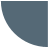 	282 Unemployed Dr.   |   Redwood City, CA   |   94062   |   916.234.5678   |   wannajob@comcast.com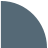 ObjectiveLorem ipsum dolor sit amet, consectetuer adipiscing elit. Cras vehicula, magna sit amet dapibus sollicitudin, ligula magna dictum nunc, non tempus ante massa nec nulla. Praesent vitae ipsum dapibus. Amet nisi vitae mi tempus condimentum. Etiam vitae magna eu sapien rhoncus consequat. Curabitur vitae nibh vel nunc.Aenean tortor risus, feugiat at, condimentum sagittis, tempor ut, odio. Proin nulla. Mauris sit amet nisi vitae mi tempus condimentum. Curabitur vitae nibh vel nunc. Aenean tortor risus, feugiat at, condimentum sagittis, tempor.Education2006	University of Higher Education, MAAmet nisi vitae mi tempus condimentum. Etiam vitae magna eu sapien rhoncus consequat. Curabitur vitae nibh vel nunc tincidunt faucibus.2004	University of Lower Education, MAAmet nisi vitae mi tempus condimentum. Etiam vitae magna eu sapien rhoncus consequat. Curabitur vitae nibh vel nunc tincidunt faucibus.Work Experience2008	Duarte Design, Art DirectorAmet nisi vitae mi tempus condimentum. Etiam vitae magna eu sapien rhoncus consequat. Curabitur vitae nibh vel nunc tincidunt faucibus. Aenean tortor risus, feugiat at, condimentum sagittis, tempor ut, odio. Proin nulla. Mauris sit amet nisi vitae mi tempus condimentum.2006	Blink, Art DirectorAmet nisi vitae mi tempus condimentum. Etiam vitae magna eu sapien rhoncus consequat. Curabitur vitae nibh vel nunc tincidunt faucibus.2005	Insight, AssociateAmet nisi vitae mi tempus condimentum. Etiam vitae magna eu sapien rhoncus consequat. Curabitur vitae nibh vel nunc tincidunt faucibus.SkillsSoftware	Adobe	Mac	Microsoft	Photoshop	Keynote	Powerpoint	Illustrator	iMovie	Excel	InDesign	Garage Band	Word